邊界元素作業(3)00652112 邵程祥含彈簧端的格林函數matlab繪圖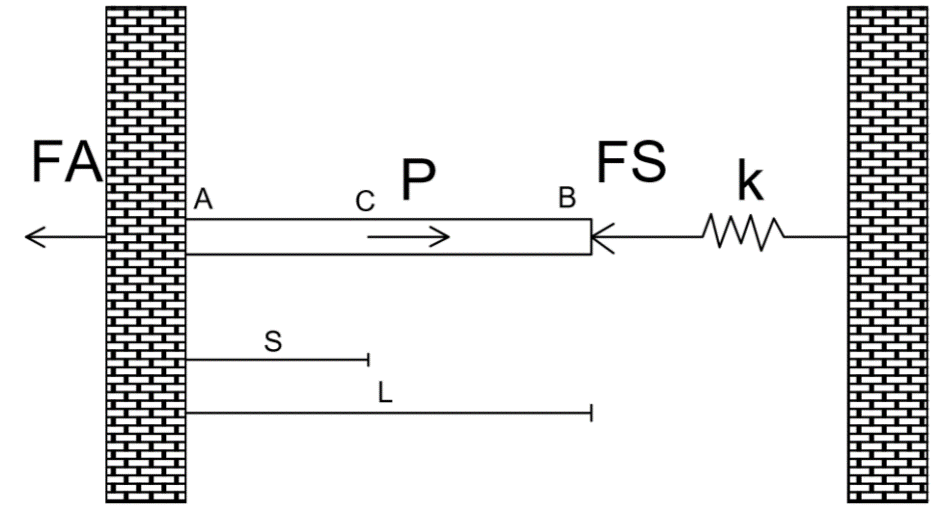 材力做法 力平衡和找相容性設L=1,P=1,AE=1,Δx為彈簧變形量            代回(1)2.         代回3.     代回(2) 代(x)代(1-x)    U(x-s)  -(3)代入(L=1,P=1,AE=1)和化簡(3)後得  U(x-s)最後的結果會與使用BEM數學解相差一個負號。當k=0 ， 可收斂U(x-s)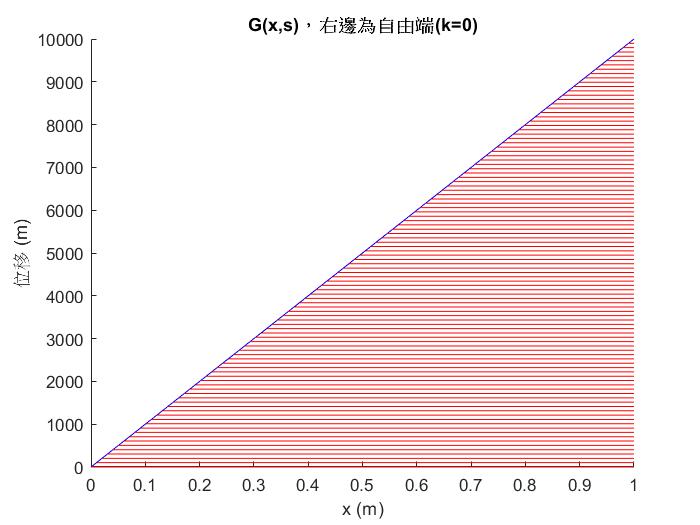 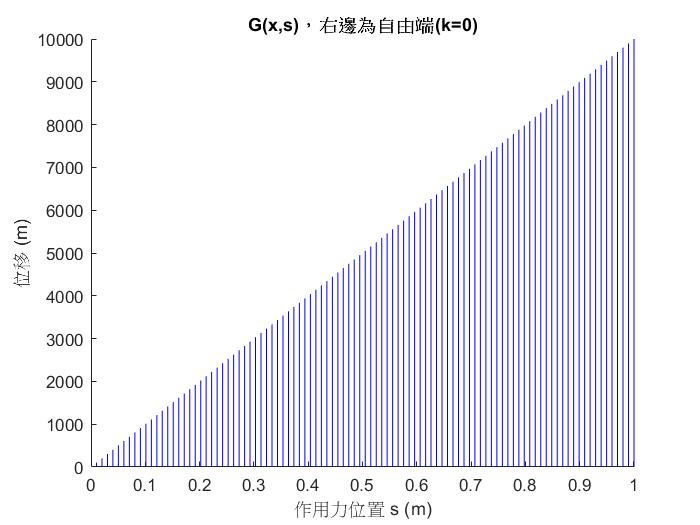 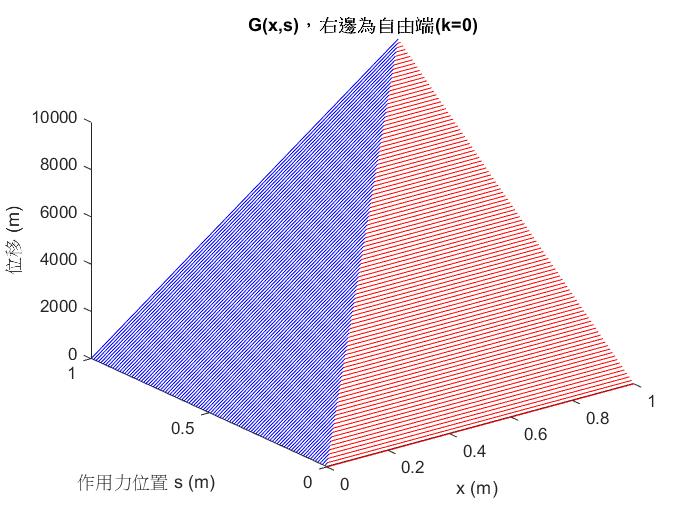 當k=極大 ， 可收斂U(x-s)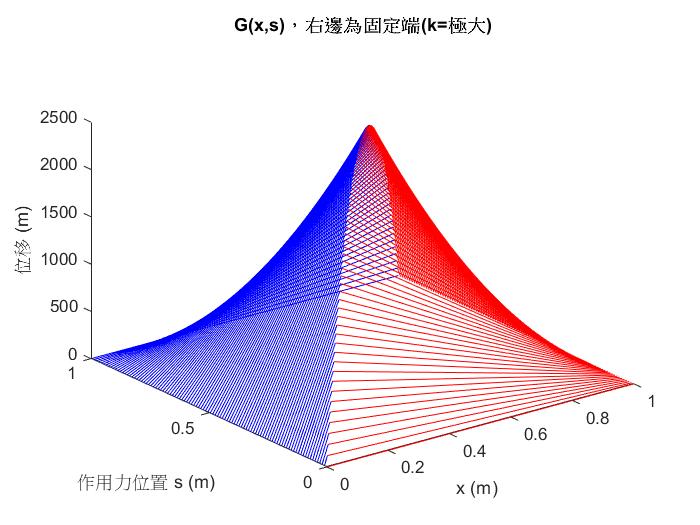 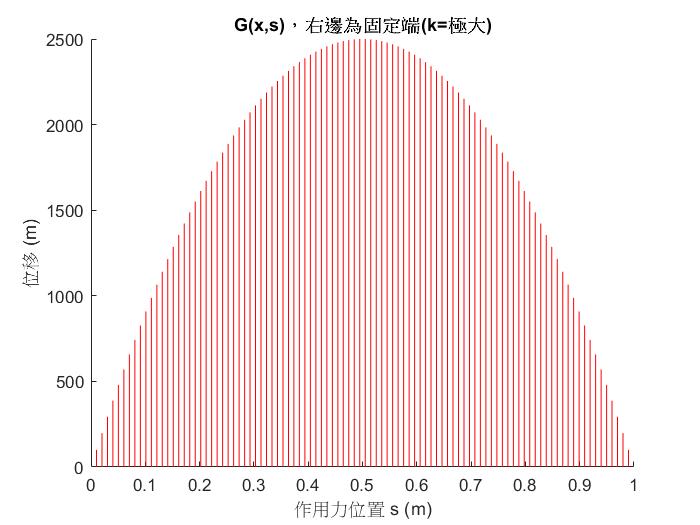 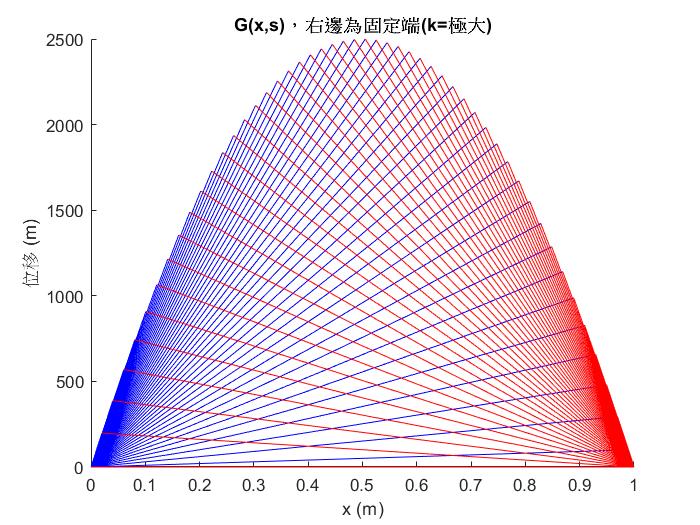 當s=0.5，k改變範圍從0到10 U(x-s)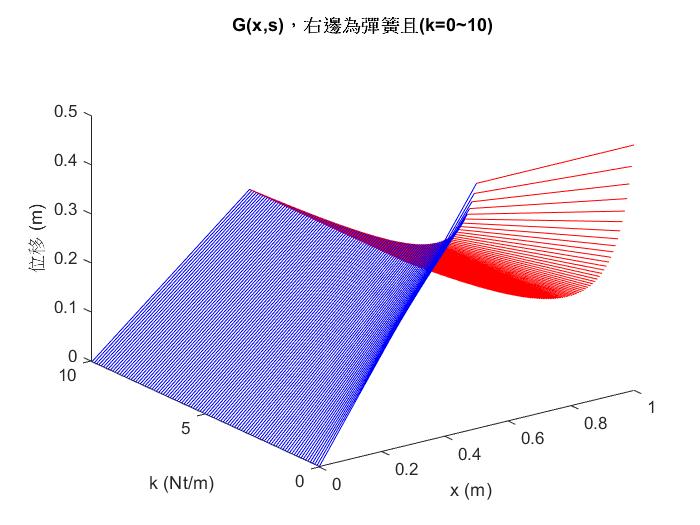 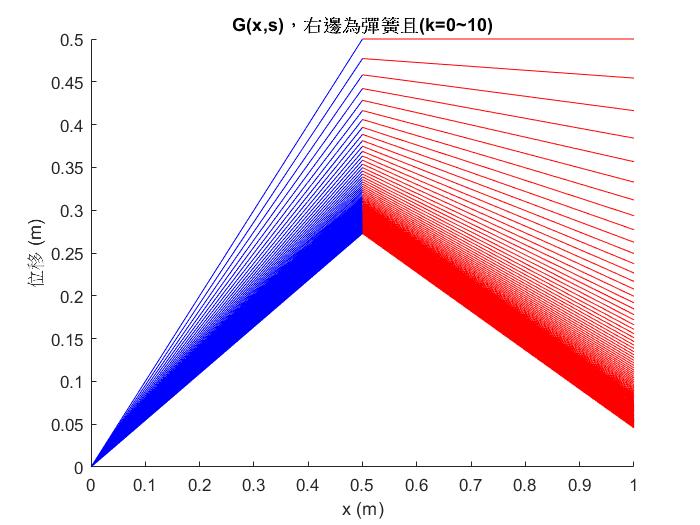 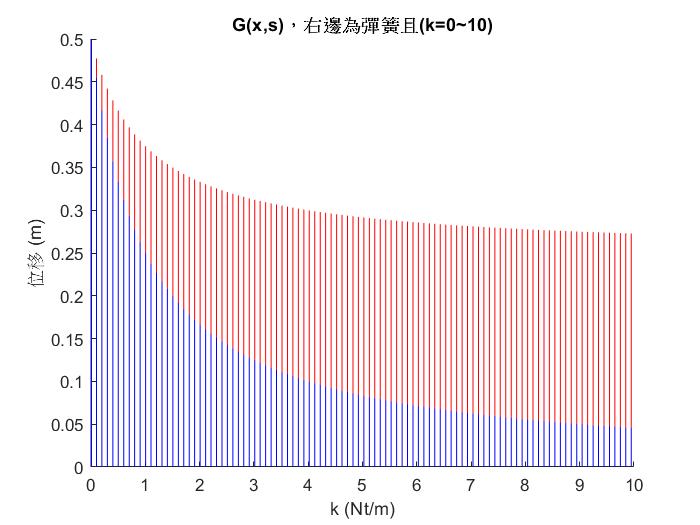 